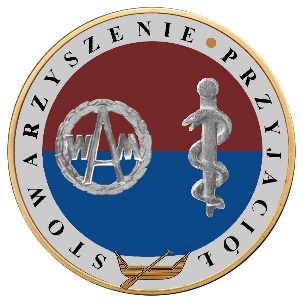 PROTOKÓŁ Walnego Zgromadzenia Zwyczajnego  
Stowarzyszenia Przyjaciół Tradycji Wojskowej Akademii Medycznej 
i Wojskowej Służby ZdrowiaData Zgromadzenia:   			 16 maja 2018 r., godz. 15.00Miejsce Zebrania:	Sala odpraw Wydziału Wojskowo – Lekarskiego Uniwersytetu Medycznego pl. Hallera 1 A (I piętro)Otwarcie Walnego Zgromadzenia Zwyczajnego i stwierdzenie jego prawomocnościObrady otworzył Prezes Zarządu Stowarzyszenia kol. Czesław Marmura witając zebranych członków oraz zaproszonych gości w osobach Pana prof. Dr. Hab. n. med. Jurka Olszewskiego – Dziekana Wydziału Wojskowo – Lekarskiego Uniwersytetu Medycznego i Pana Andrzeja Sygneta -  radcę prawnego. Następnie odczytał list gratulacyjny i wręczył go Jubilatowi Panu mjr. Lek. Grzegorzowi Lewandowskiemu. W kolejności zgodnie z uchwałami Zarządu SPTWAMiWSZ wręczył Panu Andrzejowi Sygnetowi Odznakę Pamiątkową SPTWAM i WSZ, a także odznaki organizacyjne dwom nowo przyjętym członkom kol. Kazimierzowi Juścińskiemu i kol. Januszowi Dałkowi. Kończąc sprawy organizacyjne kol. Prezes   przedstawiła cele Walnego Zgromadzenia Zwyczajnego i zaproponowany w przesłanych  Zaproszeniach porządek Walnego Zgromadzenia.:Otwarcie Walnego Zgromadzenia Zwyczajnego  - Prezes SPTWAM i WSZ  płk dr Czesław Marmura;Sprawdzenie  i stwierdzenie ważności Walnego Zgromadzenia – Sekretarz Zarządu SPTWAM i WSZ ppłk mgr Stanisław Wojciechowski;Wybór prezydium i przewodniczącego Zgromadzenia oraz powołanie protokolanta;Przedstawienie „Sprawozdanie Zarządu z działalności SPTWAM i WSZ za cały ubiegły rok -   Prezes SPTWAM i WSZ płk dr n. hum. Czesław Marmura;Przedstawienie „Sprawozdania  finansowego SPTWAM i WSZ za cały ubiegły rok -   Skarbnik Zarządu SPTWAM i WSZ ppłk inż. Stanisław Brylikowski;Przedstawienie projektu Budżetu SPTWAM i WSZ  na następny rok - ppłk inż. Stanisław Brylikowski;Przedstawienie „Sprawozdania  Komisji Rewizyjnej SPTWAM i WSZ za  ubiegły rok - Przewodniczący Komisji Rewizyjnej SPTWAM i WSZ  ppłk mgr Sławomir Płuciennik;Dyskusja nad wygłoszonymi referatami sprawozdawczymi i Projektem Budżetu;Podjęcie uchwał zatwierdzających  „Sprawozdanie finansowe SPTWAM i WSZ za miniony rok -  Sekretarz Zarządu SPTWAM i WSZ ppłk mgr Stanisław Wojciechowski; Podjęcie uchwały zatwierdzającej „Sprawozdanie Komisji Rewizyjnej SPTWAM i WSZ” za ubiegły rok -  Sekretarz Zarządu SPTWAM i WSZ ppłk mgr Stanisław   Wojciechowski;Podjęcie uchwały o udzieleniu Zarządowi SPTWAM i WSZ absolutorium za  okres minionego roku –  Sekretarz Zarządu SPTWAM i WSZ ppłk mgr Stanisław   Wojciechowski; Podjęcie uchwały o zatwierdzeniu uchwał podjętych przez Zarząd o przyjęciu nowych członków Stowarzyszenia – Sekretarz Zarządu SPTWAM i WSZ ppłk mgr Stanisław   Wojciechowski;Powołanie na wniosek Zarządu SPTWAM i WSZ  Komitetów: honorowego i organizacyjnego do obchodów Jubileuszy: 60. lecia utworzenia Wojskowej Akademii Medycznej; 100. lecia powołania etatowej służby zdrowia Wojska Polskiego; 100. lecie zorganizowania w Łodzi szpitala Wojska Polskiego -  Sekretarz Zarządu SPTWAM i WSZ ppłk mgr Stanisław   Wojciechowski; Podjęcie uchwał zatwierdzających:a/  Plan Działalności SPTWAM i WSZ na 2018 r. ;b/  Ramowy Plan Obchodów Jubileuszy: 60. lecia utworzenia Wojskowej Akademii Medycznej; 100. lecia powołania etatowej służby zdrowia Wojska Polskiego; 100. lecie zorganizowania w Łodzi szpitala Wojska Polskiego;c/ Budżet SPTWAM i WSZ na następny rok oraz określenie wysokości składek członkowskich w następnym roku – Sekretarz Zarządu SPTWAM i WSZ ppłk mgr Stanisław Wojciechowski.Na wniosek Sekretarza, Prezes Zarządu ogłosił, że w zebraniu wg listy obecności udział bierze 29 członków Stowarzyszenia spośród 57 jego członków (lista obecności uwzględniająca aktualną liczbę członków Stowarzyszenia stanowi załącznik nr 1 do niniejszego protokołu).Walne Zgromadzenie Zwyczajne zostało zwołane przez Zarząd zgodnie zapisami  §17 Statutu.Wszyscy członkowie Stowarzyszenia o Walnym Zgromadzeniu zostali powiadomieni zgodnie z zapisami Statutu Stowarzyszenia.Biorąc powyższe pod uwagę podkreślił, iż dzisiejsze Walne Zgromadzenie Zwyczajne SPTWAM i WSZ  jest zdolne do podejmowania wiążących uchwał. Wybór  prezydium i przewodniczącego Walnego Zgromadzenia 
oraz powołanie protokolantaKol. Sławomir Płuciennik  postawił wniosek, aby w prezydium dzisiejszego Walnego Zgromadzeni Zwyczajnego zasiedli członkowie Zarządu SPTWAMiWSZ. Natomiast Prezes kol. Czesław Marmura zaproponował, aby do tego składu dołączył także kol. S. Płuciennik – przewodniczący Komisji Rewizyjnej Stowarzyszenia.Nie zgłoszono innych wniosków i wniosek kol. S. Płuciennika  i kol. Cz. Marmury poddano głosowaniu. Głosowało za oboma wnioskami 29 członków, za było 29 członków, przeciw  i wstrzymujących się od głosu nie było.  Uchwała nr 1 stanowi załącznik nr 2 do niniejszego protokołu.Prezydium ukonstytuowało się wybierając na kol. Andrzeja Denysa na przewodniczącego dzisiejszego Walnego ZgromadzeniaPrzewodniczący Walnego Zgromadzenia powołał kol. Stanisława Wojciechowskiego na protokolanta. W tym miejscu Przewodniczący Zgromadzenia przejął przewodniczenie Zgromadzeniu i poprosił o zgłaszanie uwag do zaproponowanego przez Zarząd Stowarzyszenia porządku Walnego Zgromadzenia.Przyjęcie porządku obrad zgromadzeniaUwag nie zgłoszono.Głosowanie jawne nad zaproponowanym porządkiem obrad.Liczenie głosów.Obecnych 29 członków, głosowało 29 członków, za 29 członków, przeciw  i wstrzymujących się od głosu nie było.W wyniku głosowania jawnego zebrani jednomyślnie podjęli uchwałę w sprawie przyjęcia porządku obrad Zgromadzenia– uchwała  nr 2 stanowi załącznik nr 3 do niniejszego protokołu.Przedstawienie „Sprawozdania  z działalności Zarządu SPTWAM i WSZ 
za ubiegły okres pracyW imieniu Zarządu Stowarzyszenia głos zabrał Prezes Zarządu Kol. Czesław Marmura przedstawiając sprawozdanie Zarządu z działalności za okres od 19 maja 2017 do 15 maja 2018 roku.Przedstawienie „Sprawozdania  finansowego SPTWAM i WSZ 
za okres od 1.01.17. do 31.12. 2017 r. Skarbnik Zarządu Kol. Stanisław Brylikowski  przedstawił zebranym sprawozdanie finansowe Stowarzyszenia za okres za okres od 1.01.17. do 31.12. 2017 r. oraz przedstawił projekt Budżetu SPTWAMiWSZ na 2018 rok.Przedstawienie „Sprawozdanie  Komisji Rewizyjnej SPTWAM i WSZ 
za okres 1.01.17 do 31.12.2017 r.W imieniu Komisji Rewizyjnej Stowarzyszenia głos zabrał Przewodniczący Komisji Rewizyjnej Kol. Sławomir Płuciennik przedstawiając sprawozdanie Komisji Rewizyjnej z działalności za okres 01.01.17do 31.12.2017 r.Przewodniczący Komisji Rewizyjnej wniósł o udzielenie Zarządowi oraz każdemu z jego członków absolutorium.Dyskusja nad wygłoszonymi sprawozdaniamiZebrani nie zgłosili uwag do przedstawionych przez Zarząd i Komisję Rewizyjną sprawozdań.Z uwagi na powyższe Przewodniczący Zebrania zarządził głosowanie jawne nad uchwałami: Podjęcie uchwał zatwierdzających:„Sprawozdanie  z działalności Zarządu SPTWAM i WSZ za okres od 19.05.17. do 15.05. 2018 r. „ Liczenie głosów.Obecnych 29 członków, głosowało 29 członków, za 29  członków, przeciw  i wstrzymujących się od głosu nie było.W wyniku głosowania jawnego zebrani jednomyślnie podjęli uchwałę w sprawie zatwierdzenia sprawozdania z działalności Zarządu za okres   od 19.05.17. do 15.05. 2018 r.  – uchwała nr 3  stanowi załącznik nr 4 do niniejszego protokołu.„Sprawozdanie finansowe SPTWAM i WSZ za okres od 1.01 do 31. 12. 2017 r.”Liczenie głosów.Obecnych 29 członków, głosowało 29 członków, za 29 członków, przeciw  i wstrzymujących się od głosu nie było.W wyniku głosowania jawnego zebrani jednomyślnie podjęli uchwałę w sprawie zatwierdzenia sprawozdania finansowego za okres od 1.12 do 31. 12. 2017 r.”  celem złożenia go w Urzędzie Skarbowym Łódź Polesie – uchwała nr 4  stanowi załącznik   nr 5 do niniejszego protokołu.Sprawozdania Komisji Rewizyjnej SPTWAM i WSZ 
za okres od 1.01 do 31. 12. 2017 r. w celu złożenia w Urzędzie SkarbowymLiczenie głosów.Obecnych 29 członków, głosowało 29 członków, za 29 członków, przeciw  i wstrzymujących się od głosu nie było.W wyniku głosowania jawnego zebrani jednomyślnie podjęli uchwałę w sprawie zatwierdzenia sprawozdania z działalności Komisji Rewizyjnej za okres 1.12 do 31. 12. 2017 r.   – uchwała stanowi załącznik nr 7 do niniejszego protokołu.Udzielenie Zarządowi SPTWAM i WSZ absolutoriumGłosowanie jawne w sprawie udzielenia absolutorium Zarządowi i każdemu z jego członków.Liczenie głosów.Obecnych 29 członków, głosowało 29 członków, za 29  członków, przeciw  i wstrzymujących się od głosu nie było.W wyniku głosowania jawnego zebrani jednomyślnie  podjęli uchwałę w sprawie udzielenia absolutorium Zarządowi – uchwała nr 6 stanowi  załącznik nr 7 do niniejszego protokołu.Zatwierdzenie uchwał podjętych przez Zarząd SPTWAM i WSZ 
w dniach 18.05 2017 do 16.05.2018 r. 
W tym miejscu Sekretarz Zarządu przedstawił zebranym kolejno wszystkie Uchwały Zarządu Stowarzyszenia dotyczące przyjęcia nowych członków zgodnie z § 20 pkt.8 i§ 22 pkt.8 Statutu Stowarzyszenia (5 Uchwał Zarządu):Przewodniczący Zgromadzenia zarządził głosowanie jawne w celu jej zatwierdzenia.Liczenie głosów.Obecnych 29 członków, głosowało 29 członków, za 29 członków, przeciw  i wstrzymujących się od głosu nie było.W wyniku głosowania jawnego zebrani jednomyślnie  podjęli uchwałę w sprawie zatwierdzenia w/w uchwał Zarządu.   Uchwała nr7  stanowi załącznik nr 8 do niniejszego protokołu.Zatwierdzenie Powołanych na wniosek Zarządu SPTWAM i WSZ  Komitetów: honorowego i organizacyjnego do obchodów Jubileuszy: 60. Lecia utworzenia Wojskowej Akademii Medycznej; 100. Lecia powołania etatowej służby zdrowia Wojska Polskiego; 100. Lecie zorganizowania w Łodzi szpitala Wojska Polskiego;Liczenie głosów.Obecnych 29 członków, głosowało 29 członków, za 29 członków, przeciw  i wstrzymujących się od głosu nie było.W wyniku głosowania jawnego zebrani jednogłośnie podjęli uchwałę w sprawie zatwierdzenia Powołanych na wniosek Zarządu SPTWAM i WSZ  Komitetów: honorowego i organizacyjnego do obchodów Jubileuszy: 60. Lecia utworzenia Wojskowej Akademii Medycznej; 100. Lecia powołania etatowej służby zdrowia Wojska Polskiego; 100. Lecie zorganizowania w Łodzi szpitala Wojska Polskiego; – uchwała nr 10 stanowi załącznik nr 11 do niniejszego protokołu.Zatwierdzenie Planu Działalności SPTWAM i WSZ na 2018 r.Po zakończonej dyskusji Przewodniczący zarządził jawne głosowanie nad uchwałą w sprawie zatwierdzenia planu działalności SPTWAM i WSZ  na 2018 r.Liczenie głosów.Obecnych 29 członków, głosowało 29 członków, za 29 członków, przeciw  i wstrzymujących się od głosu nie było.W wyniku głosowania jawnego zebrani jednogłośnie podjęli uchwałę w sprawie zatwierdzenia planu działalności SPTWAM i WSZ Terminarza Przedsięwzięć na 2018 r. – uchwała nr 9  stanowi załącznik nr 10 do niniejszego protokołu.Zatwierdzenie Ramowego Planu Obchodów Jubileuszy: 60. Lecia utworzenia Wojskowej Akademii Medycznej; 100. Lecia powołania etatowej służby zdrowia Wojska Polskiego; 100. Lecie zorganizowania w Łodzi szpitala Wojska Polskiego;Liczenie głosów.Obecnych 29 członków, głosowało 29 członków, za 29 członków, przeciw  i wstrzymujących się od głosu nie było.W wyniku głosowania jawnego zebrani jednogłośnie podjęli uchwałę w sprawie zatwierdzenia Zatwierdzenie Ramowego Planu Obchodów Jubileuszy: 60. Lecia utworzenia Wojskowej Akademii Medycznej; 100. Lecia powołania etatowej służby zdrowia Wojska Polskiego; 100. Lecie zorganizowania w Łodzi szpitala Wojska Polskiego; - uchwała nr 10 stanowi załącznik nr 11 do niniejszego protokołu.Zatwierdzenie Budżetu i ustalenie zasad uiszczania i wysokości składek członkowskich i wpisowego na lata 2019 i 2020W tym miejscu Przewodniczący przeszedł do ostatniego  punktu porządku obrad.Dyskusja.W dyskusji ustalono:wysokość składki członkowskiej na 2019 i 2020 rok dla wszystkich członków Stowarzyszenia zobowiązanych do uiszczania składek zgodnie z postanowieniami Statutu Stowarzyszenia z wyłączeniem studentów - 100  zł wysokość wpisowego na 2019 i 2020 rok dla wszystkich członków Stowarzyszenia 
w tym studentów - 20 zł,  wysokość składki członkowskiej na 2019 i 2020 rok dla studentów - 20 zł wysokość wpisowego na 2019 i 2020 rok dla studentów - 20 zł.Składkę członkowską w 2020 r. członkowie Stowarzyszenia uiszczają jednorazowo do końca I kwartału. Członkowie nowo przyjęci po I kwartale danego roku uiszczają składkę członkowską w terminie dwóch tygodni od dnia doręczenia uchwały Zarządu w sprawie przyjęcia w poczet członków Stowarzyszenia.Wpisowe członkowie Stowarzyszenia, zobowiązani do uiszczania składek zgodnie z postanowieniami Statutu Stowarzyszenia, uiszczają jednorazowo w terminie dwóch tygodni od dnia doręczenia uchwały Zarządu w sprawie przyjęcia w poczet członków Stowarzyszenia.Zatwierdzono również budżet Stowarzyszenia na 2018 rok , który przestawił Skarbnik Stowarzyszenia Stanisław Brylikowski.Po zakończonej dyskusji Przewodniczący zarządził jawne głosowanie nad uchwałą w sprawieustalenia składki członkowskiej i opłaty wpisowej w 2019 roku oraz składki członkowskiej w 2020 roku.Liczenie głosów.Obecnych 29 członków, głosowało 29 członków, za 29 członków, przeciw  i wstrzymujących się od głosu nie było.W wyniku głosowania jawnego zebrani jednogłośnie podjęli uchwałę w sprawie ustalenia zasad uiszczania i wysokości składek członkowskich i wpisowego na lata 2018 i 2019 – uchwała nr 11 stanowi załącznik nr 12 do niniejszego protokołu.W tym miejscu pojawiły się wolne wnioski:aby zobowiązać Zarząd do ujęcia w  porządku obrad na kolejny Walnym Zgromadzeniu Zwyczajnym kwestii zmiany Statutu Stowarzyszenia – dotyczącym zapisu o drugim terminie Walnego Zgromadzenia W związku z wyczerpaniem porządku obrad Przewodniczący Walnego Zgromadzenia Zwyczajnego SPTWAMiWSZ kol. Andrzej Denys zakończył obrady.            Protokolant	                                                   Przewodniczący Zgromadzenia/ -/  Mgr Stanisław Wojciechowski                  / -/      Prof. dr hab. n. med.  Andrzej Denys